ID the following Parts of a Boer Goat: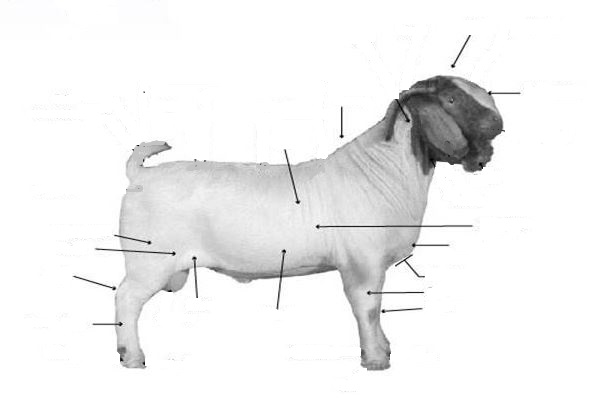 What are ways that you can control the development of internal parasites in your goat herd? __________________________________________________________________________________________________________________________________________________________________________________________________________________Scrapie is a very serious disease that affects sheep and goats. Scrapie is considered a ___________________ disease, which means deterioration of neurons. Fat thickness is measured where? ________________________________________A 70 lb meat goat should be expected to have a carcass weight of ________ lbs. and a back fat measurement of _________ inches. Match the following Routes of Medication Administration:____	Subcutaneous	A. Administering drugs directly into the udder.____	Intravenous		B. Injections given by inserting a needle just under the skin. ____	Intramammary	C. Administering of drugs through the mouth.   ____	Oral			D. Injections directly into the bloodstream.What does “withdrawal time” refer to?_______________________________________________________________________________________________________________________________________________________________________________________________________________Match the Following Medication Label Terms:____	Name of Drug	A. Manufacturer’s reference number to indicate      the day/batch which the product was made. ____	Storage		B. Tells how the medication should be				                                                                                                                  kept while not in active use. ____	Expiration Date	C. Brand or generic name of drug being prescribed.     ____	Lot Number		D. Tells when to discard the drug. _______________ diseases are illnesses that can be transmitted between humans andanimals. Examples of these diseases include Leptospirosis, Rabies, Ringworm